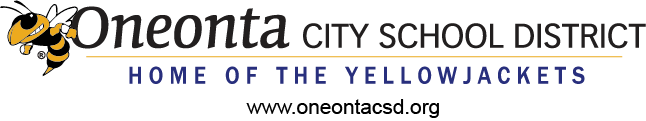 Oneonta City School District 31 Center St.Oneonta NY 13820 607-433-8200607-433-8290 (fax)Tom BrindleySuperintendentSeptember 10, 2020Dear Oneonta City School District Families,I am hoping that this letter finds you well and that the 2020-2021 school year has started well. There have been some minor bumps in the road, but we certainly appreciate your patience and understanding as we work through these in an attempt to bring our students and families the very best possible remote learning experience.Unfortunately, I am writing to share that we received confirmation that one of our staff members has testedpositive for COVID-19. Upon hearing such news, I immediately reached out to the Otsego County Department of Health for guidance and to assist with any degree of contact tracing possible. They immediately took over and began to identify anyone with whom this staff member was in close contact with which is defined by the Centers for Disease Control and Prevention as, being within six feet of an infected person for at least fifteen minutes. Although four additional faculty or staff members are in quarantine, not all fall into the close contact category and have quarantined simply out of an abundance of caution. As such, among our faculty and staff we have one confirmed case of COVID-19 and an additional four colleagues in quarantine based on guidance from the Otsego County Department of Health.We will continue to partner with the Otsego County Department of Health and continue to provide updates as they pertain to our school community and any additional confirmed cases. Hopefully, this will be the only such update. However, in the event of any future cases and to comply with privacy regulations, future updates will be constructed similar to how Otsego County has been reporting cases. This information will be located on our website. In the meantime, we are wishing a speedy recovery for our staff member and that there are no additional positive cases.I wish you and your families well and continued health and safety.Sincerely,Thomas Brindley